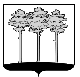 ГОРОДСКАЯ  ДУМА  ГОРОДА  ДИМИТРОВГРАДАУльяновской областиР Е Ш Е Н И Ег.Димитровград  30  октября 2019  года  		  № 34/247.Об установлении границ территории, на которой осуществляется территориальное общественное самоуправление «Любимый дом»Руководствуясь частью 1 статьи 27 Федерального закона от 06.10.2003 №131-ФЗ «Об общих принципах организации местного самоуправления в Российской Федерации», частью 2 статьи 16 Устава муниципального образования «Город Димитровград» Ульяновской области, Положением о территориальном общественном самоуправлении в городе Димитровграде Ульяновской области, рассмотрев обращение инициативной группы граждан, проживающих в границах территории, на которой осуществляется территориальное общественное самоуправление от 11.10.2019 б/н, Городская Дума города Димитровграда Ульяновской области третьего созыва решила:1. Установить границы территории,на которой осуществляется территориальное общественное самоуправление «Любимый дом»: Территория, на которой осуществляется территориальное общественное самоуправление расположена на территории многоквартирного дома 65 по ул.Дрогобычская, в северной части Первомайского жилого района города Димитровграда Ульяновской области.	Северная часть границы территориального общественного самоуправления проходит по границе земельного участка многоквартирного дома 65 по ул.Дрогобычской, граничит с земельным участком многоквартирного дома 9 по ул.Западной и частично граничит с землями свободными от прав третьих лиц государственная собственность на которые не разграничена.Западная часть границы территориального общественного самоуправления проходит по границе земельного участка многоквартирного дома 65 по ул.Дрогобычской и граничит с земельным участком многоквартирного дома 3 по ул.Западной.Южная часть границы территориального общественного самоуправления проходит по границе земельного участка многоквартирного дома 65 по ул.Дрогобычской, частично граничит с земельным участком многоквартирного дома 67А по ул.Дрогобычской, с земельным участком многоквартирного дома 63 по ул.Дрогобычской и частично граничит с землями свободными от прав третьих лиц государственная собственность на которые не разграничена.	Восточная часть границы территориального общественного самоуправления проходит по границе земельного участка многоквартирного дома 65 по ул.Дрогобычской, частично граничит с земельным участком многоквартирного дома 57 по ул.Дрогобычской и частично граничит с землями свободными от прав третьих лиц государственная собственность на которые не разграничена.2. Установить, что настоящее решение подлежит официальному опубликованию и размещению в информационно-телекоммуникационной сети «Интернет» на официальном сайте Городской Думы города Димитровграда Ульяновской области (www.dumadgrad.ru).3. Установить, что настоящее решение вступает в силу со дня, следующего за днем его официального опубликования.	4. Контроль исполнения настоящего решения возложить на комитет по социальной политике и местному самоуправлению (Степаненко).Исполняющий полномочия				Глава города ДимитровградаПредседателя Городской Думы			Ульяновской областигорода Димитровграда					Ульяновской области								С.И.Степаненко				Б.С.Павленко